Física GeralOndas e Sobreposição de Ondas No instante t = 0 s, um pulso transversal num fio é descrito pela função onde x e y estão em metros. Escreva a função de onda y(x,t) que descreve a propagação do pulso no sentido positivo do eixo do x com velocidade 4.50 m/s.Um pulso transversal é descrito pela função onde x e y estão em metros. Escreva a função de onda y(x,t) do pulso para t = 0, t = 1s e t = 2s e desenhe o pulso para cada um destes instantes.  Uma cigarra está numa cerca de arame e canta com uma frequência f = 6.0 kHz, produzindo uma onda sinusoidal, que se propaga na direção positiva do eixo dos x, com amplitude de 1.0 mm e velocidade 550 m/s. Suponha que em x = 0 e t = 0 o deslocamento é igual à amplitude. Determine o comprimento de onda, o número de onda, o período e a frequência angular da onda. a)  Escreva a expressão de y em função de x e t para uma onda sinusoidal que se propaga ao longo de uma corda no sentido negativo do eixo do x, com as seguintes características: A = 8.00 cm, = 80.0 cm, f = 3.00 Hz, e y(0,t) = 0 para t = 0. b) Escreva a expressão de y em função de x e t para a onda na alínea a) considerando que y(x,0) = 0 no ponto x = 10.0 cm.Ondas transversas propagam-se com uma velocidade de 20 m/s numa corda sob tensão T = 6.00 N. Considerando que a velocidade de propagação é dada por , onde  é a densidade de massa linear da corda, qual é a tensão necessária para que uma onda se propague com velocidade igual a 30.0 m/s na mesma corda?Ondas sinusoidais com amplitude de 5.00 cm são transmitidas ao longo de uma corda com densidade de massa linear 4.0010-2 kg/m. Se a fonte pode fornecer uma uma potência máxima de 300 W e a corda está sob uma tensão de 10 N, qual a frequência máxima a que pode operar a fonte? A velocidade de propagação é , e é a densidade de massa linear da corda. Duas ondas sinusoidais são descritas pelas funções de ondaonde x, y1 e y2 estão em metros e t em segundos.Qual a amplitude da onda resultante? Qual a frequência da onda resultante?Dois altofalantes são accionados  pelo mesmo oscilador cuja frequência é de 20 Hz. Os altofalantes estão colocados num poste vertical a uma distância de 4.00 m um do outro. Um homem caminha a direito para o altofalante mais baixo numa direcção perpendicular ao poste, como mostra a figura.Quantas vezes irá ele ouvir um mínimo na intensidade do som?A que distância está ele do poste naqueles momentos?Considere que a velocidade do som é 330 m/s e ignore qualquer reflexão do som vinda do chão.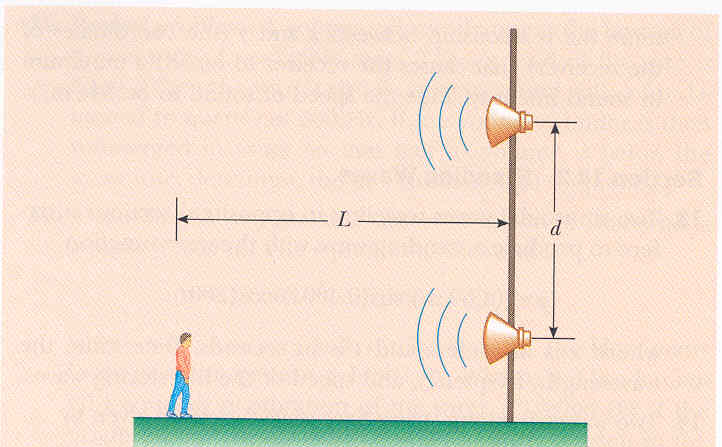 Duas ondas num fio longo têm funções de onda dadas poronde y1, y2 e x estão em metros e t em segundos.Determine as posições dos nodos da onda estacionária resultante.Qual é a posição transversa máxima de um elemento da corda na posição x = 0.400 m?Uma corda com as extremidades fixas vibra com uma frequência de 50 Hz. O comprimento da corda é 1.5 m. Determine os pontos ao longo da corda onde se observam os mínimos da vibração. (Use para velocidade da propagação da onda v = 50 m/s).Uma corda de um violoncelo vibra no seu primeiro modo normal com uma frequência de 220 Hz. O segmento em vibração tem um comprimento de 70.0 cm e uma massa de 1.20g.a) Determine a tensão na corda.b) Determine a frequência de vibração quando a corda vibra em três segmentos.O dó num piano tem uma frequência fundamental igual a 262 Hz. Calcule a frequência das duas primeiras harmónicas.Se a frequência fundamental do lá for 440 Hz e as cordas tiverem o mesmo comprimento e densidade de massa linear, determine a razão entre as tensões a que as duas cordas estão sujeitas.Respostas1 – 2- 3- 9.2 cm ; 69 m -1 ; 0.17 ms ; 38000 rad/s4 – a) mb) m5- 13.5 N6- 55 Hz7- 10.0 m; 600 Hz8 – a) 2  b) 1.99 m, 9.28 m9 – a) , n = 1, 3, 5, ...  b) 0.0294 m10- 0, 0.5, 1.0 e 1.5 m11 – a) 163 N  b) 660 Hz12 – a) 524 Hz e 786 Hz  b) 2.82